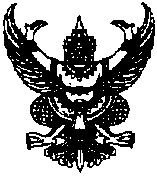 หน่วยงาน...............................................................................มหาวิทยาลัยเทคโนโลยีราชมงคลธัญบุรี   โทร…..........….…..........…      ที่ ...........................................................................................วันที่..................................................................................................          เรื่อง  	ขออนุญาตใช้สนามและสถานการกีฬา (ให้ยื่นเอกสารก่อนใช้ ๓ วันทำการ)เรียน	ผู้อำนวยการกองพัฒนานักศึกษา		ข้าพเจ้า.........................................................ตำแหน่ง...................................สาขาวิชา..................................สังกัด.....................................หมายเลขโทรศัพท์.........................มีความประสงค์ขออนุญาตใช้สนามและสถานการกีฬา  ดังนี้ สนามกีฬากลาง 				 สนามฟุตบอล ๒ (หน้าคณะครุศาสตร์อุตสาหกรรม) อาคารยิมเนเซียม  				 สนามเทนนิส (๑.ข้างหอพักนักศึกษา/๒.ข้างสระว่ายน้ำ)                   สระว่ายน้ำ					 สนามเปตอง (ลานจอดรถบัณฑิต) สนามวอลเลย์บอลชายหาด          		 สนามบาสเกตบอลกลางแจ้ง	                                     สนามบาสเกตบอล  (โดมกีฬา โรงอาหาร)	 สนามฟุตซอลกลางแจ้ง  สนามเซปักตะกร้อ  (โดมกีฬา โรงอาหาร)	 อื่น ๆ ระบุ............................................................................................เพื่อใช้..............................................................................................................................................................................................ในวันที่..........เดือน.........................พ.ศ...........ระหว่างเวลา.............ถึง............น. ถึงวันที่..........เดือน.........................พ.ศ.............ระหว่างเวลา...................ถึง.................น. และยินดีปฏิบัติตามข้อปฏิบัติการขอใช้สนามและสถานการกีฬา ที่อยู่ในความดูแลของกองพัฒนานักศึกษาทุกประการ  พร้อมทั้งจะดำเนินการดังนี้	๑.  ทำความสะอาดสถานที่ที่จัดกิจกรรม ปิดน้ำประปาให้เรียบร้อยหลังจากใช้เสร็จทุกครั้ง	๒.  จัดสิ่งของในสถานที่ที่จัดกิจกรรมให้อยู่ในสภาพเดิมและรับผิดชอบค่าใช้จ่ายตามที่มหาวิทยาลัยฯกำหนด	๓.  หากเกิดการชำรุด/สูญเสียต่อครุภัณฑ์ของสถานที่ ผู้ขอใช้จะรับผิดชอบค่าเสียหายตามราคาปัจจุบันของครุภัณฑ์นั้นๆ		จึงเรียนมาเพื่อโปรดพิจารณา  และขอขอบคุณเป็นอย่างสูงมา ณ โอกาสนี้						ลงชื่อ………………………………………………………. ผู้ขอใช้						      (................................................................)					       ตำแหน่ง................................................................๑. ความเห็นของอาจารย์ที่ปรึกษาด้านกิจกรรมนักศึกษา            ๒. ความเห็นของคณบดี/ผู้อำนวยการ.....................................................................................                ..............................................................................................................................................................................               ........................................................................................                   ลงชื่อ...................................................                                      ลงชื่อ.................................................                         (..................................................)                                           (.................................................) เฉพาะกองพัฒนานักศึกษา ๑. ความเห็นของเจ้าหน้าที่งานกีฬา	    ๒. ความเห็นหัวหน้าฝ่ายกีฬา		       ๓. คำสั่งผู้อำนวยการกองพัฒนานักศึกษา...........................................................       ....................................................................     .......................................................................................................................       ..................................................................     .....................................................................................................................       ..................................................................     ..........................................................ลงชื่อ..................................................       ลงชื่อ............................................................    ลงชื่อ....................................................     (.................................................)            (........................................................)           (................................................)